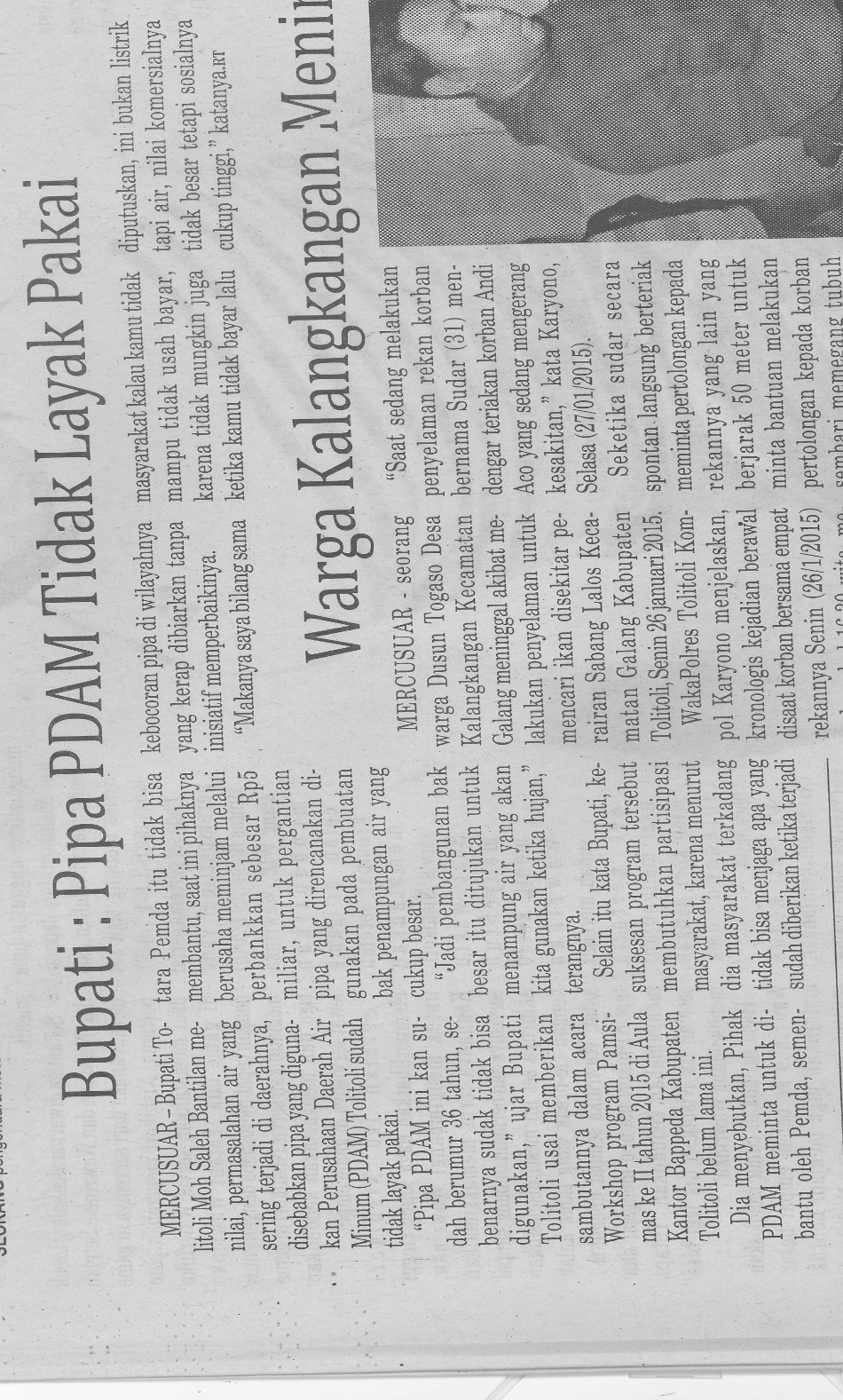 Harian    :MercusuarKasubaudSulteng IHari, tanggal:Kamis, 22 Januari 2014KasubaudSulteng IKeterangan:Pipa PDAM tidak layak pakaiKasubaudSulteng IEntitas:TolitoliKasubaudSulteng I